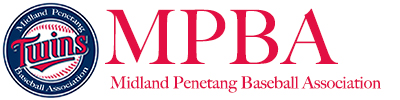 March 10, 2021ConstitutionArticle 1:	The name of the Association shall be “MIDLAND PENETANG BASEBALL ASSOCIATION”.Article 2	The purpose of this Association shall be to promote the enjoyment and the physical benefits, as well as sportsmanship gained from playing organized Minor Baseball.Article 3: The ExecutiveThe executive shall consist of Officers and DirectorsThe Officers shall be: President, Vice President, Secretary and Treasurer (Secretary and Treasurer may be held by one person).The Directors should be: (Sponsorship, Equipment, Uniforms, Fundraising, Umpire in Chief, SSMBA Rep, YSBA Rep, Scheduling, Facilities, Website, Registrar, T-Ball, Rookie Ball, Communication and Publicity)The term of office shall be one year.The Executive shall have the power to fill any vacancies occurring during the term of office.The executive shall meet a minimum of four times between September and May.Article 4: DutiesPresident - shall preside at all meetingsVice President - in the President’s absence, the Vice President shall preside.Secretary - shall keep an accurate record of all meetings and shall be responsible for all correspondence as directed by the Executive.  The Secretary shall ensure that copies of the latest Constitution are available and posted online.Treasurer - The Treasurer shall keep an accurate record of all funds received and expended and shall be prepared to give an accurate financial statement at each Executive meeting.  The treasurer shall prepare a year-end financial statement and have some available for distribution at the AGM.Directors:6U - in charge of the nightly operations of the T-Ball Division.9U - in charge of the nightly operations of the Rookie Ball Division.Sponsorship - shall deal with obtaining sponsorship opportunities to help support the cost of minor baseball.Fundraising - shall pursue opportunities to fundraise in order to offset the cost of minor baseball.Equipment - shall deal with the doling out, as well as collection of equipment.  Shall also deal with replacement of equipment for all teams.Uniforms - shall deal with the ordering, and distribution of all team uniforms and apparel.Facilities - shall deal with the ensuring that field conditions are proper, as well as coordinating with the Town of Midland, Town of Penetang, and Township of Tiny regarding changes or upgrades that need to be made.Umpire in Chief - shall be in charge of the assigning of all umpires and the registration of all umpires.Registrar - shall be in charge of organizing player registration.  This will be done through both online and in person registration.  Website - shall be in charge of updating the Midland Penetang Baseball Association website (schedules, constitution, link to registration tool, etc).YSBA Rep - shall represent Midland Minor Baseball Association at all YSBA meetings.SSMBA Rep - shall represent Midland Minor Baseball Association at all SSMBA meetings.Communication and Publicity Director-Article 5: General Executive Duties All monies shall be deposited in a selected chartered bank under the name of Midland Penetang Baseball Association.The President, Vice President, and Treasurer shall be signing officers for the bank account.The Executive shall conduct the business of Midland Penetang Baseball Association, and agree upon all major expenditures that the Association is to incur.  The Executive shall approve all fund raising programs.The Executive shall approve all sponsors.The Executive shall enter all teams in their designated classification.The Executive will appoint all coaches and managers by means of an application process, then interviewing candidates if needed.  The interview process will include impartial parties to ensure fairness.The Executive shall have the power to deal with all disagreements, protests and any unbecoming conduct on the part of any coaches, managers, players or parents/guardians.Article 6: StructureIF NUMBERS WARRANT:The Midland Penetang  Baseball Association shall operate 11U,13U,15U, and 18U teams in the SSMBA.The Midland Penetang Baseball Association shall operate 21U team in the NDBLThe Midland Penetang Baseball Association shall operate a 6U and 9U House League in the Towns of Midland and Penetang and/or the Township of Tiny.The Midland Penetang  Baseball Association shall operate 11U,13U, and 15U select teams in the YSBA.Ages shall be as follows (division shall be determined by age of the player reached in current playing year)	6U  turning 6 or under in the current playing year	9U  turning 9 or under in the current playing year			11U  turning 11 or under in the current playing year			13U  turning 13 or under in the current playing year			15U  turning 15 or under in the current playing year			18U  turning 18 or under in the current playing year21U  turning 21 or under in the current playing yearRegistration shall be concluded each year by May 1.  Late additional registration after May 1 are at the discretion of the Executive.The cost of registration shall be set each year after the AGM.The AGM shall be held in October of that year if possible.Any proposed constitutional changes shall be brought up and dealt with at the AGM.The constitution may be set aside on any particular point by a unanimous vote of the Executive present at the meeting.The Executive shall have the right to deal with anything not covered in the constitution or by-laws.Umpire fees shall be set each year before the any league games are contested.A copy of the constitution will be available online at all times.  This will be able to be accessed from the Midland Penetang Baseball Association official website.Article 7 PolicyRefund: Any player choosing to not participate shall have until the first regular season game played by his or her team to earn a full refund.  After the first game no refund will be due except in extreme circumstances such as season ending injury or illness.For 2021 the $50 first installment is non-refundable except as in (a) aboveShould circumstances cause a team or league to be cancelled, refunds will be issued on a pro-rated basis determined by the association treasurer.Division Placement: For T Ball or Rookie Ball House League: Players wishing to move up or down an age level, shall only granted permission if it is agreed upon by members of the Executive after obtaining evidence showing that the player should be moved based on SKILL.  Players will not move up based on convenience. For SSMBA/YSBA/NDBL: Movement up or down is subject to executive approval (as above) AND league approval/policy.Privacy:MPBA collects and uses Personal Information solely for the purpose of conducting its operations and offering its programs and services to players, coaches, umpires and member associations. MPBA hereby asserts that Personal Information will only be used for such purposes and not sell, trade or barter Personal Information.MPBA will not disclose Personal Information provided to it, unless such disclosure is required in order to provide a participant or member organization with our services.For detailed policy, see:    Baseball Ontario Privacy Policy